桃園市青溪國民小學110學年度一年級新生入學注意事項《竭誠歡迎進入青溪大家庭》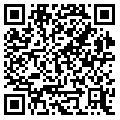 本校新生報到方式：採線上報到為主：請掃描QR-Code。紙本報到：紙本請至本校網頁首頁「新生報到專區」下載相關表件或至本校警衛室索取，填妥後將相關表件連同新生報到檢核表一併繳回即可。現場報到：110年4月14日星期三上午8:30~下午15:00至青溪國小二樓活動中心現場報到。因故(遷居、報考私校、其他原因)未能報到者，亦請掃描QR-Code填報或電話聯絡本校教務處，以利查核，謝謝配合。8月30日星期一正式開學，上午8時以前，請依編入之班級進教室向級任教師報到，當天中午12時放學。本校於當天上午9時於地下室簡報室辦理新生家長座談會，邀請所有新生家長踴躍參加。註冊繳費請於開學後，再攜帶學校製發的註冊單自行繳費。本校新生編班辦法於6月30日前公佈於本校網站及川堂。開學日請穿著學校制服，尚未購買制服請穿著整齊服裝。本校學生服裝分為夏季制服、夏季運動服、冬季制服、冬季運動服、冬季運動夾克。以下商店有販賣本校制服，提供家長參考＊達新電繡桃二街53號3344704＊統領電繡民權路54號   3345527＊建誠電繡民權路56號   3366781＊賴小姐 0913-515999＊三益電繡永樂街16號   3373485＊羅小姐 0939-573699＊金誠電繡永樂街4號    3362675桃園市青溪國民小學110學年度一年級新生報到檢核表請再次確認以下表單(件)已完成，並將以下資料送至本校警衛室或寄到青溪國小教務處(33048桃園市桃園區自強路80號)，並留下連絡電話，方便聯繫，謝謝您的協助與配合。青溪國小110.04…………………………………………………………………………………..新生姓名：                          編號:連絡電話：報到方式及繳交資料：□線上報到：5、6。□紙本報到：1、2、3、4、5、6。□現場報到：1、2、3、4、5、6。1、新生入學報到單…………□已完成。2、「學生卡」同意書………..□已完成。3、選修本土語言調查………□已完成。4、報名課後照顧班回條表…□有報名，已完成   □未報名。5、戶口名簿影本……………□已完成。6、新生報到檢核表…………□已完成。家長簽章：                             日期:     年    月   日